«Әлеуметтік оқиғалардың кітабын жасау»қалалық шығармашылық тобы жиналысының бағдарламасыПрограмма заседания городской творческой группы педагогов - ассистентов«Создание альбома социальных историй»Өткізу күні: 5.01.2024 ж.Өткізу уақыты: 10.00 -12.00Модератор: Ш.С.Нұрахметова, әдіскер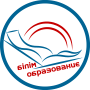 Павлодар қаласы білім беру бөлімініңәдістемелік кабинеті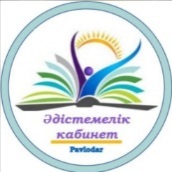 БекітемінӘдістемелік кабинетініңмеңгерушісі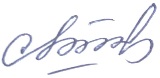 А.Сипатова                                             «5» қаңтар 2024 ж.№Баяндаманың тақырыбыАты-жөні, тегіУақыты1Педагог ассистентердің кәсіби өсуі мен құзыреттілігін арттыру.Повышение профессионального роста и компетенций педагогов- ассистентов.ҚББ ӘК әдіскері Нұрахметова Ш.СНурахметова Ш.С., методист МК ГОО10.00-10.052Әлеуметтік оқиғалардың кітабын жасауКіріспе бөлім «Әлеуметтік ерекше қажеттіліктері бар балалармен жұмыс істеудің тиімді құралы»Создание альбома социальных историйВводная часть «Социальные истории – эффективный инструмент для работы с детьми с ООП»Мустафина Диляра Иратовна, педагог – ассистент СОШ№610.05-10.303Мастер-класс:Әлеуметтік оқиғалардың кітабын жасауӘлеуметтік критерийлер мен қиындық деңгейлерін анықтауМастер класс: Как правильно создать  альбом социальных историйОпределение критериев  и уровней сложности для социальных историйШорохова Мария Вячеславовна, педагог – ассистент СОШ№610.30-11.004Работа в группах- Социальная история «В наш класс пришел особенный ребенок»Әлеуметтік тарих « Біздің сыныпқа ерекше бала келді»- Социальная история «Правила поведения на уроке»Әлеуметтік тарих «Сынып ережесі»- Социальная история «Правила поведения на перемене»Әлеуметтік тарих «Үзіліс кезінде өзін-өзі ұстау ережелері»- Социальная история «Правила поведения в столовой»Әлеуметтік тарих «Асханадағы өзін-өзі ұстау ережелері»- Социальная история «Взаимодействия с одноклассниками на мероприятих»Әлеуметтік тарих «Іс-шараларда сыныптастарымен өзара әрекеттесу»Каримбаева Зульфия Анваровна, педагог – ассистент СОШ№611.00- 11.505РефлексияАшық микрофонРефлексия Свободный микрофонҚББ ӘК әдіскері Нұрахметова Ш.СНурахметова Ш.С., методист МК ГОО11.50-12.00